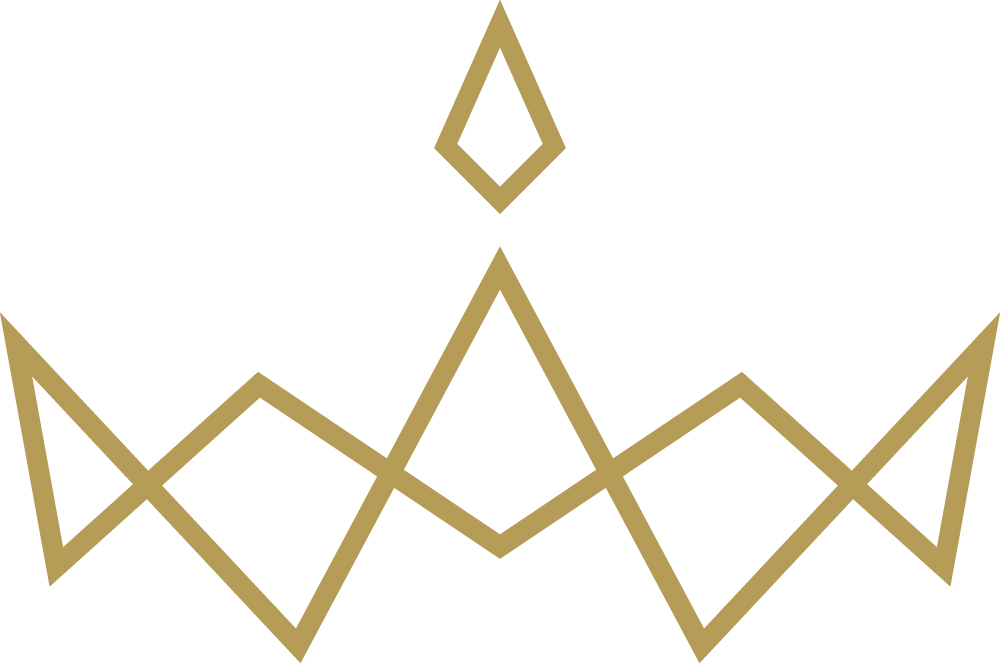 Miss Bucks County, Miss Montgomery County, and Miss Liberty Bell Scholarship Organization2019 COMPETITION CHECKLISTPlease submit this completed form when you submit your contestant documents.MISS CONTESTANTS Return this form to Cristina, via MissBCMCLBorg@gmail.com DOCUMENT DEADLINE DATE SUBMITTED Contestant Application Form03/10/2019Contestant Fact Sheet03/10/2019Talent Request Form03/10/2019Critical Issue/Platform Essay03/10/2019Headshot (Recent Photo)03/10/2019Copy of Birth Certificate03/10/2019Copy of Photo ID03/10/2019Contestant Contract (notarized)03/10/2019MISCELLANEOUS MUST ANSWER YES IN ORDER TO COMPETE If you win this local pageant, are you available on a Saturday in April 12th and 13th, 2019 to attend the Miss Pennsylvania Contestant Orientation in Pittsburgh, PA? If you win this local pageant, are you available from June 9th through June 15th, 2019 to attend the Miss Pennsylvania Pageant in Pittsburgh, PA? Have you registered on www.MissAmerica4Kids.org? Have you raised $250 for the Children’s Miracle Network via www.MissAmerica4kids.org?
(Deadline: 03/4/2018 at 12 a.m.) 